Пресс-служба Удмуртстата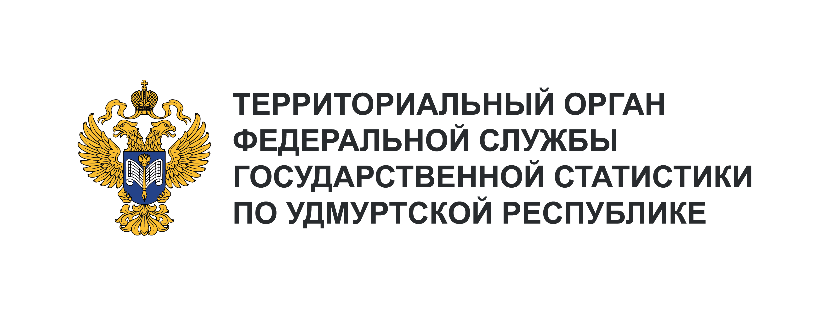 Телефон: +7 (3412) 69-50-35e-mail: 18.01.2@rosstat.gov.ruИнформационное сообщение для СМИ1 февраля 2024, ИжевскОБ ИЗМЕНЕНИИ ЦЕН НА ОСНОВНЫЕ ТОВАРЫ И УСЛУГИ 
Удмуртстат еженедельно ведет наблюдение за изменением потребительских цен на отдельные продовольственные, непродовольственные товары и услуги.За период с 23 по 29 января 2024 года на потребительском рынке Удмуртии зафиксированы наиболее существенные изменения средних цен на следующие продовольственные товары:Из отдельных видов непродовольственных товаров первой необходимости подорожала зубная паста на 7,7%, сухие корма для животных – на 2,7%, туалетная бумага – на 1,9%, при этом снизились цены на стиральный порошок на 4,8%, туалетное мыло – на 2,1%, прокладки женские гигиенические – 
на 1,9%.Из других непродовольственных товаров изменились цены на:Цены на нефтепродукты не изменились и составили:Из услуг, включенных в еженедельный мониторинг, зарегистрировано снижение стоимости полета в самолете в салоне экономического класса на 5,1%.Наименование товара Средняя цена(рублей за кг)на 29.01.2024 г.Изменение ценыИзменение ценыНаименование товара Средняя цена(рублей за кг)на 29.01.2024 г.в рубляхв процентахМорковь35,28+0,78+2,4Картофель24,37+0,49+2,1Мука пшеничная 44,77+0,92+2,0Колбаса полукопченая и варено-копченая546,74-39,24-6,6Сосиски, сардельки446,33-28,88-6,1Консервы мясные для детского питания1078,28-42,34-3,8Колбаса вареная427,25-14,52-3,5Помидоры свежие217,32-7,59-2,9Творог306,08-6,39-2,0Свекла столовая27,99-0,55-1,9Наименование товара Средняя цена(рублей за шт.)на 29.01.2024 г.Изменение ценыИзменение ценыНаименование товара Средняя цена(рублей за шт.)на 29.01.2024 г.в рубляхв процентахКроссовые туфли для детей, пара1519,92+11,10+1,3Анальгин отечественный, 500 мг, 10 таблеток29,03-0,69-2,4Электропылесос напольный8856.23-138,73-1,7Костюм спортивный для детей школьного возраста2394,93-43,96-1,5Наименование товараСредняя цена(рублей за литр) на 29.01.2024 г.Изменение цен,в рубляхБензин автомобильный марки АИ-9250,12-Бензин автомобильный марки АИ-9554,32 -Бензин автомобильный марки АИ-9860,30-Дизельное топливо63,31-